ПРИКАЗ от «  18   »  июля  2023г.                                                                      № 19-ас. Онгудай	О внесении изменений и дополнений в приказ Управления финансов Онгудайского района №30-1 от 19.10.2022г  «Об утверждении Перечня главных  распорядителей  средств бюджета,  кодов направлений расходов, используемых при  формировании  кодов целевых статей расходов и кодов  целевых статей расходов бюджета муниципального образования «Онгудайский район»»(в редакции приказов№ 44 от 30.12.2022г, №11-а  от 17.03.2023г) Приказываю:1. Утвердить прилагаемые изменения и дополнения, которые вносятся в приказ Управления финансов Онгудайского района от 19 октября 2022 года №30-1 «Об утверждении Перечня главных  распорядителей  средств бюджета,  кодов направлений расходов, используемых при  формировании  кодов целевых статей расходов и кодов  целевых статей расходов бюджета муниципального образования «Онгудайский район» (в редакции приказов № 44 от 30.12.2022г, № 11-а от 17.03.2023г) »2.  Контроль за исполнением настоящего Приказа возложить на экономиста по планированию бюджета Макышеву Л.И.Начальник Управления финансов Онгудайского района                             	                              	Рыжкина Р.М.Утверждены приказом Управления финансов Онгудайского  района№ 19-а  от 18.07.2023г.ИЗМЕНЕНИЯ, которые вносятся в приказ Управления финансов Онгудайского района от 19 октября 2022 года №30-1   «Об утверждении Перечня главных  распорядителей  средств бюджета,  кодов направлений расходов, используемых при  формировании  кодов целевых статей расходов и кодов  целевых статей расходов бюджета муниципального образования «Онгудайский район» (в редакции приказа №44 от 30.12.2022г)»1.  В приложение 2 «Перечень и коды направлений расходов бюджета, используемых при  формировании  кодов целевых статей расходов бюджета муниципального образования «Онгудайский район», 1.1.включить строки следующего содержания: 2.  В приложение 3 «Перечень и коды целевых статей расходов бюджета муниципального образования «Онгудайский район» 2.1.включить строки следующего содержания: Управление финансовадминистрациирайона (аймака)муниципального образования«Онгудайский  район»649440 с. Онгудайул. Советская,78тел. 22-3-46факс. 22-1-43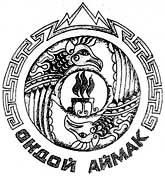 «Ондой аймак»муниципал тозолмонинадминистрациязынынакча - манатуправлениези649440 с. ОнгудайСоветский ороом, 78тел. 22-3-46факс. 22-1-43№ п/пКодНаименование12051790Проведение мероприятий по обеспечению деятельности советников директора по воспитанию и взаимодействию с детскими общественными объединениями в общеобразовательных организациях121810Д3Плата, взимаемая с родителей (законных представителей), за присмотр и уход за детьми, а также организацию питания учащихся в образовательных учреждениях№ п/пКодНаименование7.1.32071EВ00000Основное мероприятие «Реализация регионального проекта "Патриотическое воспитание граждан Российской Федерации"7.1.33071EВ51790Проведение мероприятий по обеспечению деятельности советников директора по воспитанию и взаимодействию с детскими общественными объединениями в общеобразовательных организациях 7.1.3407101810Д3Финансовое обеспечение содержания детей в организованных детских коллективах Онгудайского района, за счет платы, взимаемой  с родителей (законных представителей), за присмотр и уход за детьми, а также организацию питания учащихся в образовательных учреждениях1.4.5014Ц100000Основное мероприятие: Материально-техническое обеспечение МКУ "Редакция газеты "Ажуда"1.4.6014Ц100001Финансовое обеспечение выполнения функций органов местного самоуправления и муниципальных учреждений, осуществляющих централизованное обслуживание1.4.7014Ц1S8500Субсидии  на оплату труда работникам бюджетной сферы1.4.8014Ц1000Д1Финансовое обеспечение выполнения функций органов местного самоуправления и муниципальных учреждений, осуществляющих централизованное обслуживание, за счет оказания платных услуг